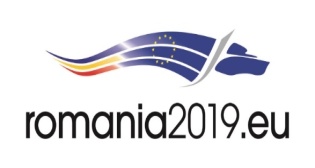 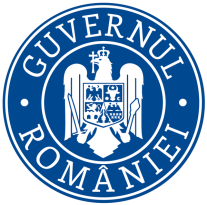 Ministerul MediuluiAgenţia Naţională pentru Protecţia MediuluiAgenda publică a Directorului Executiv       Săptămâna:  04-08.02.2019 Luni 04.02.2019orele 10.00 – 11.00 program de audienţeactivităţi curenteMarți 05.02.2019activităţi curenteMiercuri 06.02.2019activităţi curenteJoi  07.02.2019activităţi curenteVineri  08.02.2019activităţi curenteAGENŢIA PENTRU PROTECŢIA MEDIULUI BACĂU